licença de publicidadeREQUERENTENOME       	residente/com sede em       	código postal     	 —      localidaDe      	cartão de cidadão CC/BI       	 Validade      	  contribuinte NIF/NIPC      	telefone      	  TELEMÓVEL      	 fax      	e-mail      	freguesia      	certidão comercial permanente (código)      	Na qualidade de:     	REpresentanteNOME       	residente/com sede em       	código postal     	 —      localidaDe      	cartão de cidadão CC/BI       	 Validade      	  contribuinte NIF/NIPC      	telefone      	  TELEMÓVEL      	 fax      	e-mail      	procuração Online (Código)      	certidão comercial permanente (código)      	Na qualidade de: Representante legal	 Gestor de negócios	 Mandatário	 OUTRO      		PEDIDOVEM REQUERER  Licenciamento de publicidade Anúncio não luminoso	 Anúncio iluminado	 Anúncio luminoso	 Anúncio eletrónico Bandeirola/Pendão	 Letras e símbolos	 Mupi Projeção publicitária 	 Tela/Lona	 Toldo 	 Volumétrico Outro dispositivo(chapa, placa, tabuleta, dístico colante, etc.) :      	 Ação/Campanha publicitária	 Aérea: Balão/Insuflável/Zepelin/Blimpe Painel afixado em passagem superior pedonal	 Painel de grande formato (outdoor) Em unidade móvel	 Sonora Renovação da licença n.º      	Período pretendido:  Anual	 Inferior a um ano: Início      	 Termo        	Localização do dispositivo:endereço       	freguesia      	código postal     	 —      localidaDe      	Informação complementar:  Existe processo urbanístico para o local, n.º      	 com autorização de utilização n.º      	MEIOS DE NOTIFICAÇÃO AUTORIZO O ENVIO DE EVENTUAIS NOTIFICAÇÕES DECORRENTES DESTA COMUNICAÇÃO PARA O SEGUINTE ENDEREÇO ELETRÓNICO:  técnico autor do projeto: email      	OBSERVAÇÕESinformações adicionais1. Os dados pessoais recolhidos neste pedido são necessários, única e exclusivamente, para dar cumprimento ao disposto no artigo 102.º do Código do Procedimento Administrativo (CPA), no artigo 17.º do Decreto-Lei n.º 135/99, de 22 de abril e/ou ao previsto na legislação específica aplicável ao pedido formulado.2. O tratamento dos dados referidos no ponto 1 por parte do Município de Coimbra respeitará a legislação em vigor em matéria de proteção de dados pessoais e será realizado com base seguintes condições:Responsável pelo tratamento - Município de Coimbra;Finalidade do tratamento - Cumprimento de uma obrigação jurídica (CPA e/ou de legislação específica aplicável ao pedido formulado) ou necessário ao exercício de funções de interesse público;Destinatário(s) dos dados - Serviço municipal com competência para analisar ou intervir no pedido, de acordo com a orgânica municipal em vigor;Conservação dos dados pessoais - Prazo definido na legislação aplicável ao pedido.3. Para mais informações sobre as práticas de privacidade do Município consulte o nosso site em www.cm-coimbra.pt ou envie um e-mail para dpo@cm-coimbra.pt.4. Os documentos apresentados no âmbito do presente pedido são documentos administrativos, pelo que o acesso aos mesmos se fará em respeito pelo regime de acesso à informação administrativa e ambiental e reutilização dos documentos administrativos (Lei n.º 26/2016, de 22 de agosto).declaraçõesO(A) subscritor(a), sob compromisso de honra e consciente de incorrer em eventual responsabilidade penal caso preste falsas declarações, declara que os dados constantes do presente requerimento correspondem à verdade.PEDE DEFERIMENTOO requerente/representante (Assinatura)       	 DATA      	LEGISLAÇÃO APLICÁVELCódigo do Procedimento Administrativo (CPA), aprovado pelo Decreto-Lei n.º 4/2015, de 7 de janeiroRegulamento Municipal de Ocupação de Espaço Público e Publicidade (RMOEPP), regulamento n.º 344/2012 publicado no Diário da República, 2ª série n.º 153, de 8 de agostolicença de Publicidade		N.A. Não AplicávelO trabalhador/ Assinatura       	  DATA      	  N.º Mecanográfico       	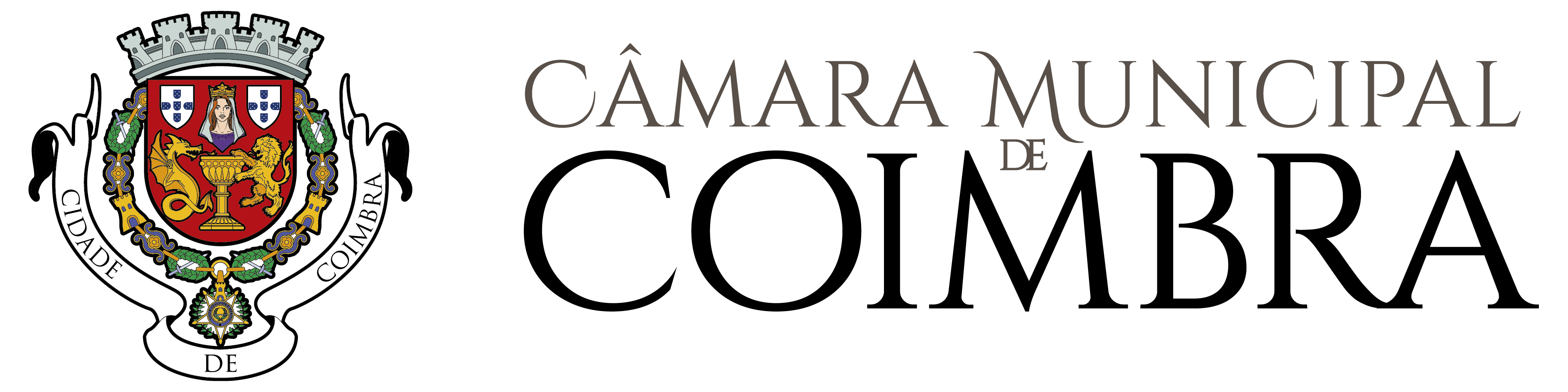 A preencher pelos 
serviços administrativosRegisto SGD nºDataExmº. SenhorPresidente da Câmara Municipal de CoimbraExmº. SenhorPresidente da Câmara Municipal de CoimbraProcesso nºExmº. SenhorPresidente da Câmara Municipal de CoimbraExmº. SenhorPresidente da Câmara Municipal de CoimbraGuia n.ºExmº. SenhorPresidente da Câmara Municipal de CoimbraElementos Instrutórios (Regulamento Municipal de Ocupação do Espaço Público e Publicidade)SIMNÃON.A.RequerimentoComprovativo da legitimidade do requerenteComprovativo da qualidade de representanteMemória descritiva e justificativa do projeto, com indicação dos materiais a utilizar e suas características, demarcando-se o espaço público a ocupar, a largura, o comprimento e a altura, devendo ser assinalada a eventual existência de mobiliário urbano pré-existente ou outros elementos naturais que sejam relevantes na apreciação do pedidoPlanta de localização com indicação rigorosa do local ou do edifício previsto para a ocupação, afixação do suporte, inscrição ou difusão da mensagemFotomontagem devidamente esclarecedora quanto ao conteúdo da mensagem publicitária e à sua localização, numa extensão mínima de 10 metros para cada um dos ladosPara publicidade a afixar em edifício, acresce:Elementos desenhados do suporte, nomeadamente plantas, cortes e alçados, à escala não inferior a 1:100, devidamente cotados e com as dimensões em centímetros ou metros. As cotas devem indicar a relação do suporte com o solo, os elementos construídos e confinantes (arquitetura, mobiliário urbano, outras construções ou elementos, conforme o caso)Para publicidade sonora, acresce:Para publicidade sonora, acresce:Para publicidade sonora, acresce:Para publicidade sonora, acresce:Se efetuada a partir de veículo automóvel: indicação da matrícula do veículoPara publicidade aérea, acresce:Para publicidade aérea, acresce:Para publicidade aérea, acresce:Para publicidade aérea, acresce:Declaração do Instituto Nacional de Aviação CivilPara campanha de rua, acresce:Para campanha de rua, acresce:Para campanha de rua, acresce:Para campanha de rua, acresce:No caso de distribuição de panfletos: um exemplar do(s) panfleto(s) a distribuir ou projeto/desenho do mesmoPara publicidade móvel, acresce:Para publicidade móvel, acresce:Para publicidade móvel, acresce:Para publicidade móvel, acresce:Título do registo da propriedade do veículoFotografia/Desenho representativo, com matrícula visívelLivrete Licença de táxi, se aplicávelIndicação do tipo de veículo (transporte público, táxi, ligeiro de passageiros, ligeiro de mercadorias, ligeiro misto, pesado de passageiros, pesado de mercadorias, pesado misto, outros meios de locomoção terrestre